Бойороҡ                                                           распоряжение    «09» ноябрь    2017 й.                  № 24             «09»  ноября  2017 г.О постановки на учет  транспортного средства                 Поставить на учет в гостехнадзор Белорецкого района Республики Башкортостан погрузочно-уборочную машину ( на базе трактора Беларус 82.1) купленный по  договору купли-продажи транспортных средств № 05/10/17-38 от 16 октября 2017 года  марки ПУМ -4853:      двигатель - Д-243, №996738;      заводской номер машины- №538 (82021562);      дата изготовления -2017;      цвет кабины: синий    Прицеп тракторный самосвальный  2ПТСЕ-4,5 купленный по договору купли-продажи транспортных средств №04/10/-2 от 16  октября 2017 года:             марка, модель -2ПТСЕ-4,5;            заводской номер машины -№1677;            дата изготовления-  2017 год;            цвет кабины: синий 3. Контроль  за  исполнением  данного распоряжения оставляю за собой.                Глава сельского поселения                            В.Г.Юсупов.БАШКОРТОСТАН РЕСПУБЛИКАhЫБЕЛОРЕТ РАЙОНЫмуниципаль районЫНЫң АСЫ АУЫЛ СОВЕТЫ АУЫЛ БИЛәМәһЕХАКИМәТЕ4535262 БР, Белорет районы, Асы ауылы,  Мөбәрәков  урамы, 25/1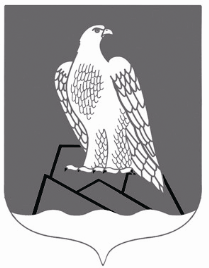 АДМИНИСТРАЦИЯ СЕЛЬСКОГО ПОСЕЛЕНИЯ АССИНСКИЙ СЕЛЬСОВЕТМУНИПАЛЬНОГО РАЙОНА БЕЛОРЕЦКИЙ РАЙОН РЕСПУБЛИКИ БАШКОРТОСТАН453562, РБ, Белорецкий район, с.Ассы, ул.Мубарякова, 25/1